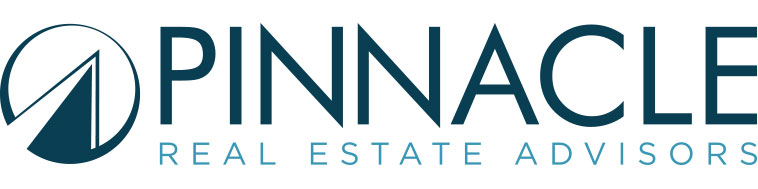 											FOR IMMEDIATE RELEASEContact: Thomas Graeve 
Direct: 303-962-9555
Email: TGraeve@PinnacleREA.com Pinnacle Announces Sale – 2455 Gaylord Street, DEnver CO   Denver, CO – September 23, 2016 – Pinnacle Real Estate Advisors, LLC, is pleased to announce the sale of 2455 S. Gaylord Street, Denver CO 80210. The multifamily property sold for $1,925,000, $222.83 per square foot and $192,500 per unit. Thomas Graeve, Senior Advisor, represented the both sides in the transaction.  “The DU market has proven to be one of the strongest and most stable markets in the metro area. The high level of construction in the area has created an opportunity for investors to make high-end renovations and reap the benefits. This was a great win-win for buyers and sellers,” stated Thomas Graeve, Senior Advisor with The Calame Lewallen Team at Pinnacle Real Estate Advisors.For more information, please contact Thomas Graeve. About Calame | Lewallen Team
The Calame Lewallen Team advises clients through all phases of commercial real estate sales and acquisitions. The past two years the team has averaged over $50 million in commercial real estate transactions. The success of the group is rooted in the real estate principles of hard-work, exemplary customer service, and detailed market knowledge. The team is routinely among Pinnacle’s top producers and it has consistently earned DMCAR’s Heavy Hitters and COSTAR’s Power Broker designations.  The Calame-Lewallen team’s market expertise includes Central Denver, Lakewood, Wheat Ridge, Arvada and Golden, as well as north to the cities of Boulder, Longmont and Broomfield. Pinnacle Real Estate Advisors
Pinnacle Real Estate Advisors is a full-service commercial real estate brokerage firm servicing clients globally who own commercial properties in the metro Denver area and throughout Colorado. Our expertise encompasses all commercial real estate property types. We have experienced advisors specializing in apartment building sales and acquisition; retail property sales, leasing and acquisition; office property sales, leasing, tenant representation, and acquisition; and industrial property sales, leasing and acquisition. The Pinnacle Experience™ is a unique approach that is focused on each client’s needs, delivering superior real estate guidance, proven market perspective and unmatched results. Pinnacle Real Estate Advisors combines market expertise with a Full Spectrum Marketing™ campaign that delivers innovative real estate solutions that are client-centric and relationship focused. In 2015, Pinnacle Real Estate Advisors closed 356 transactions for a total of $508 million. To view a current list of our buildings for sale in Denver, visit:www.pinnaclerea.com/featured-listings.###